Краљевина СХС 1918-1934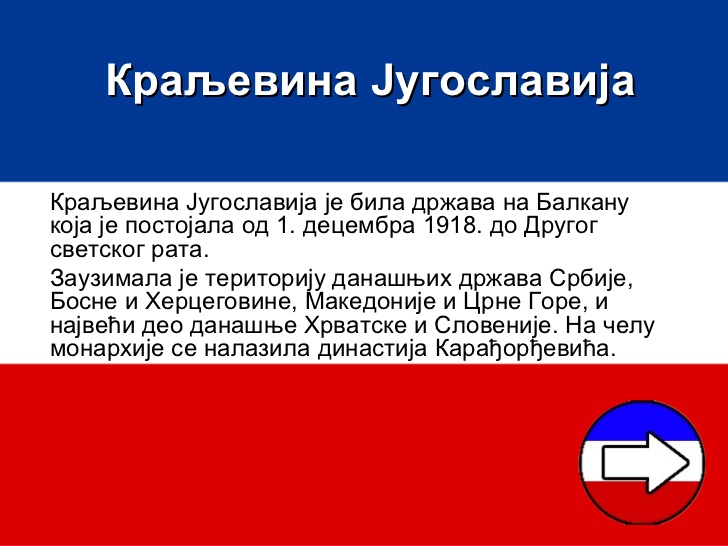 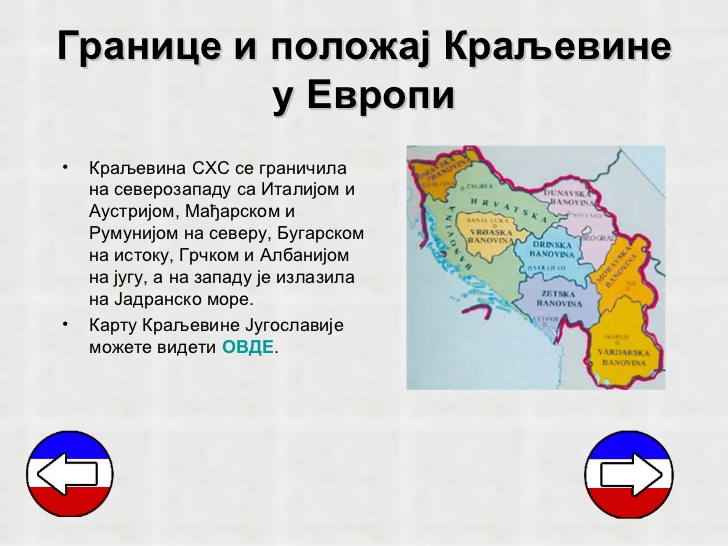 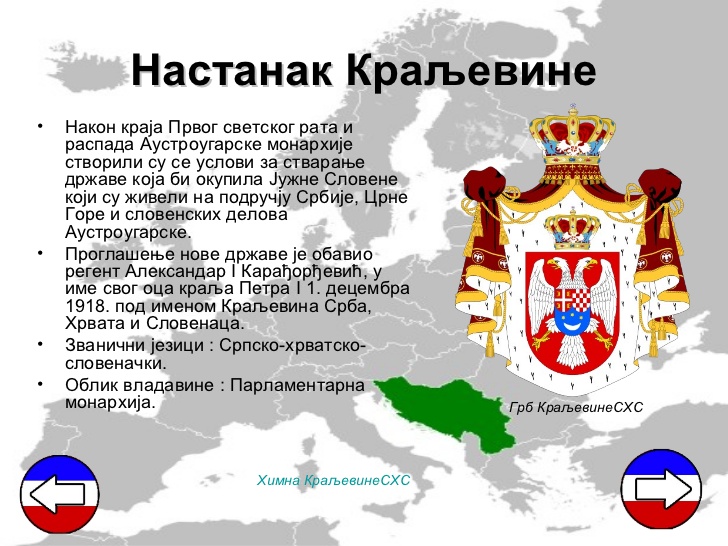 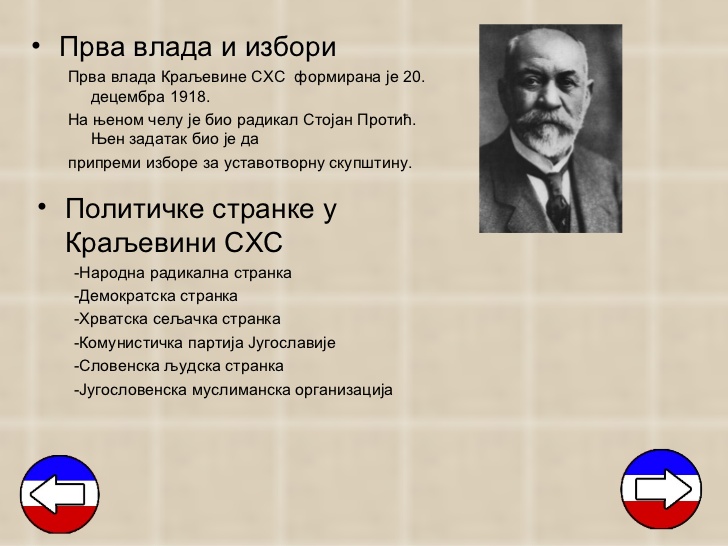 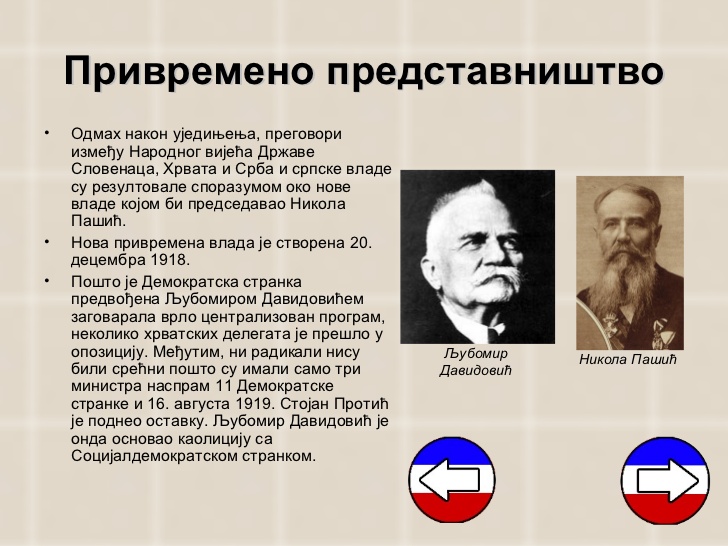 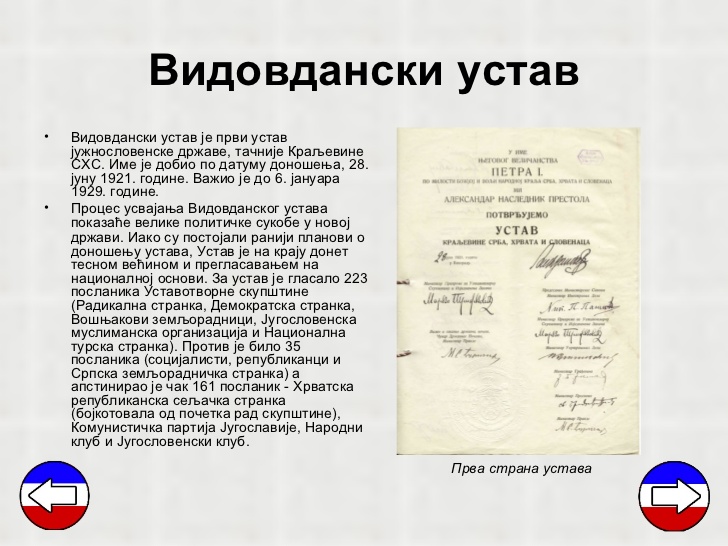 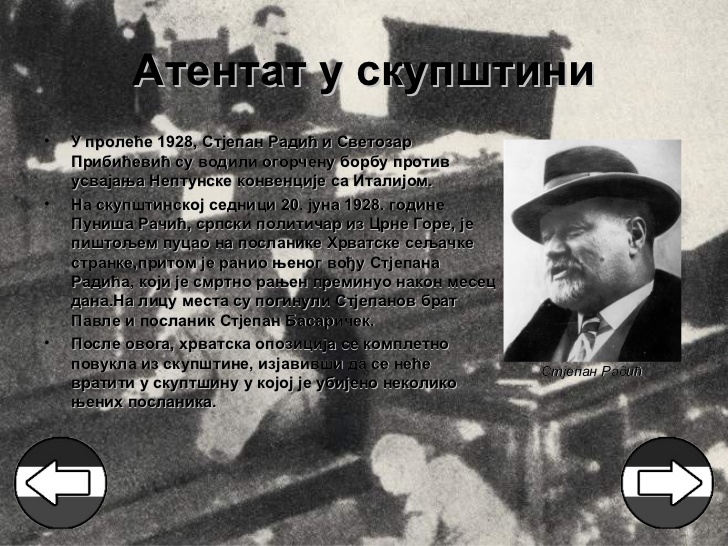 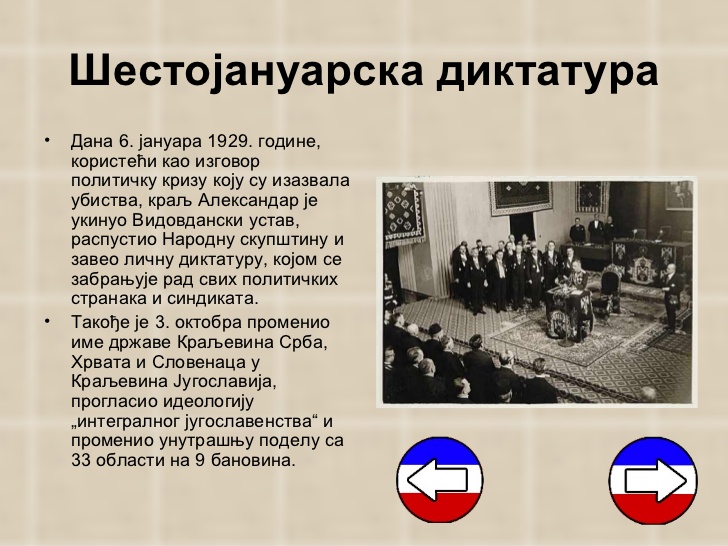 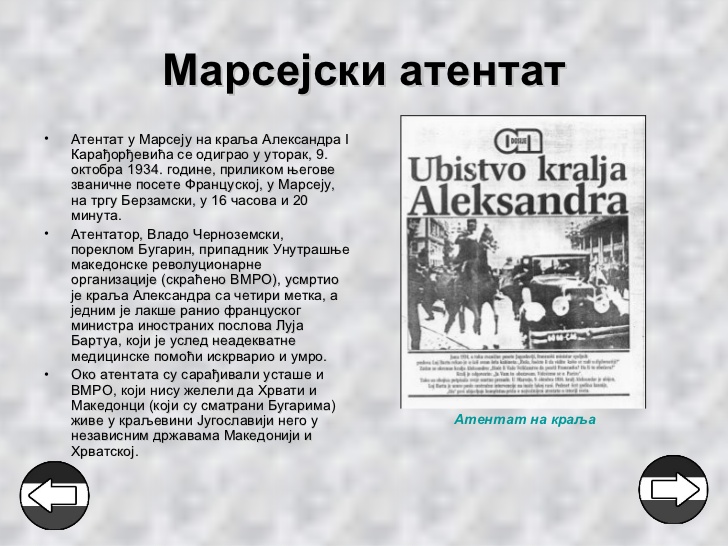 Задатак: Зашто се често каже да се Краљевина СХС граничила са „БРИГАМА“? Размислите и напишите ваше мишљење. Одговор је дат на карти.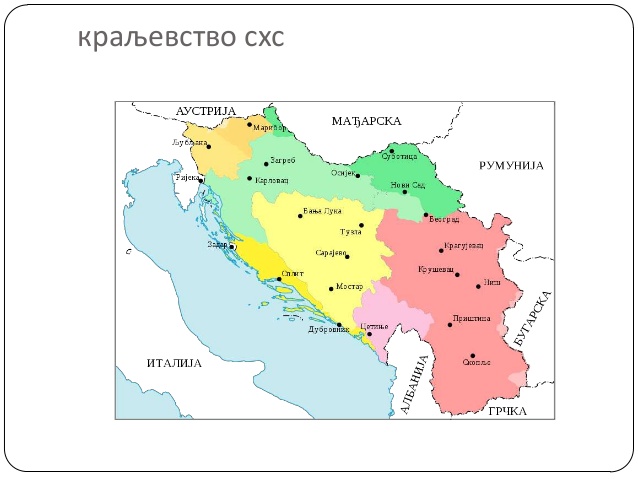 